READING TOWNSHIPBOARD OF SUPERVISORSNovember 20, 2023Call The Meeting To OrderPledge of AllegianceAnnouncementsExecutive session on 10/31/2023 to discuss personnel mattersMinutesOctober 18, 2023 MeetingOctober 31, 2023 Budget MeetingPUBLIC COMMENTEngineer’s ReportPhil Garland Hampton Heights Phase VBond reduction-consideration and actionHampton Heights Phase VI Final Plan-Extension of time, consideration and actionEvelyn MarkFinal Subdivision PlanSALD #2023-05Waiver from the requirement for a Preliminary plan Waiver for Plan ScaleModification of delineation of wetlandsModification of monument markersApprove extension letterKevin S. & Benay V. HoltzingerFinal Subdivision PlanSALD #2023-08Waiver from the requirement for a Preliminary plan Waiver of wetland reportWaiver of lot width vs. depthReplacement of Bridge on Kuhn Fording Road-discussionbusiness mattersHampton Fire Company Lease Agreement and sales agreement with United Hook and Ladder-consideration and actionResolution Authorizing and approving and amendment to the articles of incorporation of LMMA-consideration and actionAppoint Smith, Elliot Kerns-Township Accountants to perform 2023 Audit-consideration and actionBurn Ordinance-discussionCollective Bargaining Agreement for Public Works and Police-consideration and action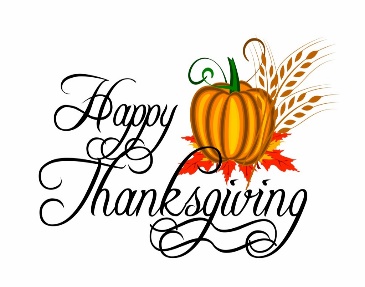 Treasurer Report Reports Provided:Monthly ReportsAdministrative ReportsPolicePublic Works Zoning/Code EnforcementBuilding InspectionsEmergency Mgmt. & Fire CompaniesSolicitor’s ReportLegislative and judicial updates Public CommentsAdjourn Agenda Distribution:Kevin Holtzinger, ChairmanWes Thomason, Vice ChairJason Phillips, SupervisorTrey Elrod, Gordon Brown & AssociatesSusan Smith, Solicitor